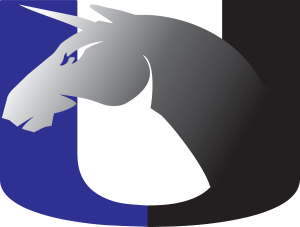 Utterback Student Council3233 South Pinal Vista Road, Tucson, Arizona 85713								April 19, 2016Dear Ms. Theresa,Thank you for your services at the Utterback School dance, and your support of the Penny Wars by securing the Otter Pops.  Utterback Student Council appreciates your dedication to the student body.Thank you very much!  Have a nice day!Sincerely,Utterback Student Council